        РЕШЕНИЕО передаче имущества, находящегося в муниципальной собственностисельского поселения Исанбаевский сельсовет муниципального района Илишевский район Республики Башкортостан в собственность муниципального района Илишевский район Республики Башкортостан        В соответствии со ст. 215 Гражданского кодекса Российской Федерации, Федеральным законом от 06.10.2003 № 131-ФЗ «Об общих принципах организации местного самоуправления в Российской Федерации», Федеральным законом руководствуясь  Уставом сельского поселения Исанбаевский сельсовет, Совет депутатов РЕШИЛ:Передать безвозмездно в муниципальную собственность муниципального района Илишевский район Республики Башкортостан недвижимое имущество принадлежащее на праве муниципальной собственности сельскому поселению Исанбаевский сельсовет муниципального района Илишевский район Республики Башкортостан согласно приложению к настоящему Решению.Администрации сельского поселения Исанбаевский сельсоветмуниципального района Илишевский район Республики Башкортостан осуществить передачу указанных в приложении к Решению объектов с подписанием передаточных актов. 2. Контроль исполнения настоящего решения возложить на комиссию по бюджету, налогам, вопросам муниципальной собственности (А.Т. Хаертдинову). 3. Решение вступает в силу со дня официального опубликования в информационно-телекоммуникационной сети «Интернет»-  http://spisanbay.ru.Председатель Совета сельскогопоселения  Исанбаевский сельсовет                                           Ф.Г.Зариповс.Исанбаево10 февраля  2022 года№ 26-1Приложение к Решению Совета от 10.02.2022 №26-1Председатель Совета сельскогопоселения  Исанбаевский сельсовет                                           Ф.Г.ЗариповБАШКОРТОСТАН РЕСПУБЛИКАҺЫИЛЕШ   РАЙОНЫМУНИЦИПАЛЬ РАЙОНИÇӘНБАЙ АУЫЛ СОВЕТЫАУЫЛ  БИЛӘМӘҺЕ СОВЕТЫ(ИÇӘНБАЙ АУЫЛБИЛӘМӘҺЕ СОВЕТЫ)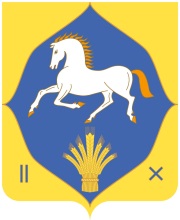 СОВЕТ СЕЛЬСКОГО ПОСЕЛЕНИЯИСАНБАЕВСКИЙ СЕЛЬСОВЕТМУНИЦИПАЛЬНОГО РАЙОНА ИЛИШЕВСКИЙ РАЙОН РЕСПУБЛИКИ БАШКОРТОСТАН(СОВЕТ СЕЛЬСКОГО ПОСЕЛЕНИЯ
ИСАНБАЕВСКИЙ СЕЛЬСОВЕТ)№п/пАдрес объектаКадастровый номерНаименованиеПлощадь(кв.м.)1Республика Башкортостан, Илишевский район, д. Телекеево, ул. Центральная, д.14 а02:27:080201:309Земельный участок9682Республика Башкортостан, Илишевский район, д. Телекеево, ул. Центральная, д.14 а02:27:080201:328Нежилое здание265,3